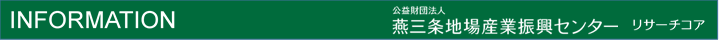 【中国ビジネス研究会】China Research Lab説明会（中国内陸市場をフォーカスして可能性を探っていきましょう）１st 事前セミナー【日    時】 	令和3年7月15日（木）  14：00～15：30
【内　　　容】 	事業全体説明および中国内陸市場の実態説明【開催方法】　    Zoom（ミーティング式）２nd ディスカッション／企業訪問【日    時】 	令和3年7月26日（月）、27日（火）【内　　　容】 	参加企業様とコーディネータによる中国内陸部の疑問についての意見交換および企業訪問【定    員】     ５社（応募多数の場合はコーディネータにて選考させていただきます。）３rd 全体報告会【日    時】 	令和3年8月12日（木）  14：00～15：30【内　　　容】 	参加企業様から挙がった疑問について、コーディネータが調査結果を報告します。【開催方法】　    Zoom（ミーティング式）【対    象】　	主に中国市場に関心の高い燕三条地域の企業、団体【申込締切】 	7月14日（水） 16：00【申込方法】 	以下必要事項を記入の上、メールまたはFAXにてお申し込みください。【お問合わせ】燕三条地場産業振興センター燕三条ブランド推進部　海外展開支援課 担当：ゴンTEL：0256-32-5806　　FAX：0256-32-5701  e-mail：global@tsjiba.or.jp※お申込みいただいた情報は、弊センターが関与する各種連絡・情報提供に利用させていただく以外には使用しません。いまやGDPで米国に迫る勢いの中国市場は、燕三条地域の皆さまにとっても魅力的な市場であると思います。しかし、日本にいながら知ることのできる情報は限られており、その手段も限定的です。燕三条地場産センターでは、このたび中国でも発展が目覚ましい中国内陸部の四川省ご出身であるレイレイ様をコーディネータに迎え、中国についての疑問をディスカッション形式でお受けし、調査結果を発表します。生活・文化はもとより市場としての中国など、多種な疑問にお答えしますので、皆様のご参加をお待ちしております。【コーディネータ】　　シンフロンテラ株式会社　代表取締役　雷蕾（レイレイ）　氏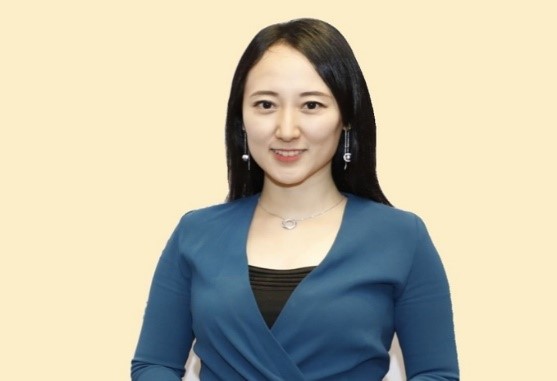 2006年中国北京師範大学卒、同年日本貿易振興機構（ジェトロ）北京事務所入所。その後一橋大学大学院を経て、2010年野村證券に入社。2015年よりシンフロンテラ株式会社を設立。2016年よりマザーズ上場会社アドベンチャーの社外取締役に就任。数多くの中国地方政府や企業訪問団の受け入れ、および日本の地方自治体や企業を中国の展示会・カンファレンスまで引率などインバウンドとアウトバウンドの両面でビジネスマッチングを行っている。参加希望セッション（希望するものに〇をつけてください）参加希望セッション（希望するものに〇をつけてください）参加希望セッション（希望するものに〇をつけてください）参加希望セッション（希望するものに〇をつけてください）１． 事前セミナー　　　　　　　　２． ディスカッション／企業訪問　　　３． 全体報告会１． 事前セミナー　　　　　　　　２． ディスカッション／企業訪問　　　３． 全体報告会１． 事前セミナー　　　　　　　　２． ディスカッション／企業訪問　　　３． 全体報告会１． 事前セミナー　　　　　　　　２． ディスカッション／企業訪問　　　３． 全体報告会企業名住所参加者名電話番号Eメール備考